Licking Elementary Instructional Needs Assessment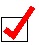 Please place a      through the box if you believe your student is weak in this area.Grade Level – 1st In order for the Licking R-VIII School District to utilize your viewpoint of where your student(s) may be effectively performing, please ensure that your questionaire is received by your student(s) classroom teacher. MathematicsEnglish Language ARts     Represent and solve problems involving addition and subtraction.      Demonstrate understanding of the organization and basic features of print.      Understand and apply properties of operations and the relationship between addition and subtraction.       Recognize the distinguishing features of a sentence (e.g., first word, capitalization, ending punctuation).     Add and subtract within 20.      Demonstrate understanding of spoken words, syllables, and sounds (phonemes).       Work with addition and subtraction equations.      Distinguish long from short vowel sounds in spoken single-syllable words.    Extending the counting sequence.      Know and apply grade-level phonics and word analysis skills in decoding words.      Understand place value.      Recognize and read grade-appropriate irregularly spelled words.      Use place value understanding and properties of operations to add and subtract.       Read with sufficient accuracy and fluency to support comprehension.      Measure lengths indirectly and by iterating length units.      Read grade-level text with purpose and understanding.       Represent and interpret data.      Read grade-level text orally with accuracy, appropriate rate, and expression on successive readings.      Reason with shapes and their attributes. 	Use context to confirm or self-correct word recognition and understanding, rereading as necessary.	